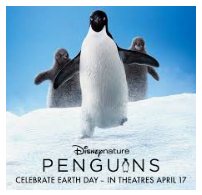 -,-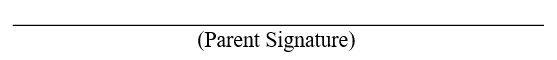 